Město  Lysá  nad  Labem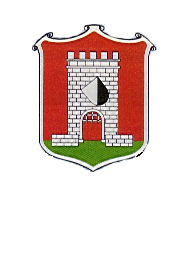 Odbor správy majetku Husovo náměstí 23,  289 22  Lysá nad Labem 325 510 247     e–mail: lenka.formankova@mestolysa.cz    Č.j	MULNL-SM/39126/2022/Fo		                     	  V Lysé nad Labem 17.05.2022Vyřizuje : Lenka Formánková	 DOKUMENTACE PRŮBĚHU POPTÁVKOVÉHO ŘÍZENÍVEŘEJNÉ ZAKÁZKY MALÉHO ROZSAHU NA STAVEBNÍ PRÁCEs názvem:„Oprava povrchu místní komunikace ulice Sídliště v Lysé nad Labem“(dále jen: „veřejná zakázka“ nebo „VZ“)ZADAVATEL VEŘEJNÉ ZAKÁZKY:  	Město Lysá nad LabemPrávní forma zadavatele:		   801 - Obec nebo městská část hlavního města PrahySídlo zadavatele:          	     		 Husovo náměstí 23, 289 22  Lysá nad LabemZadavatele zastupuje:      	    	Ing. Karel Otava, starosta městaIČ zadavatele:                      	    	00239402Druh zadávacího řízení: dle § 27 v souladu s ustanovením § 31 zákona č. 134/2016 Sb., o zadávání veřejných zakázek (dále: „zákon“) poptávkové řízení vedené mimo režim zadávacích řízení vymezených § 3 zákona.VÝZVA POPTÁVKOVÉHO ŘÍZENÍK PROKÁZÁNÍ SPLNĚNÍ KVALIFIKACE A K PODÁNÍ NABÍDKY (dále jen: „výzva“)V pověření zadavatele uvedené veřejné zakázky malého rozsahu zadávané v poptávkovém řízení mimo režim zadávacích řízení zákona,Vás tímto vyzývám k prokázání splnění kvalifikace a k podání Vaší nabídky k plnění předmětu této veřejné zakázky, dle podmínek uvedených v této výzvě a v zadávací dokumentaci.1. Identifikační a kontaktní údaje veřejného zadavatele2. Předmět zakázkyPředmětem zakázky je oprava povrchu místní komunikace ulice Sídliště. Místem plnění je území města Lysá nad Labem, p.č.2673/90, k.ú. Lysá nad Labem. Popis stavby:Místní komunikace ulice Sídliště se nachází na území města Lysá nad Labem, p.č.2673/90, k.ú. Lysá nad Labem. Povrch komunikace je nerovný, četné opravy po výtlucích.Oprava povrchu komunikace spočívá: strojní vyčištění vozovky, vyrovnání propadlin a výtluků, vyrovnání vpustí a uzávěrů do nivelity vozovky, pozvolné napojení všech přilehlých ulic, spojovací postřik, strojní pokládka živice (obrusné vrstvy ACO 11) o tloušťce 50 mm v celé ploše komunikace. Délka 490m, šíře 7m.3. Závazné zadávací podmínky3.1.	Místo plnění: Česká republika. Místní komunikace ulice Sídliště, Lysá nad Labem, p.č. 2673/90, k.ú. Lysá nad Labem..3.2.	Doba plnění:Červenec - srpen 2022, dodavatel se ve smlouvě zaváže zahájit sjednané stavební práce do 14 kalendářních dnů od doručení výzvy k zahájení prací od zadavatele.3.3.     Obchodní, technické a další podmínky nezbytné pro zpracování a podání             nabídky:1. Cenová nabídka uchazeče bude uvedena na samostatném listu jako cenová nabídka    nejvýše přípustná po celou dobu plnění zakázky, v korunách českých, v členění:- cena bez DPH/1 m² zpracovaného materiálu - DPH- cena celková včetně DPH/1 m² zpracovaného materiálu(Zpracovaným materiálem se rozumí kompletní dodávka a provedení opravy komunikace, přepočteno na 1 m².)2. Předání a převzetí předmětu díla bude provedeno na místě stavby.3. Splatnost faktur požaduje zadavatel minimálně 30 kalendářních dnů.            4. Vybraný dodavatel předloží před podpisem smlouvy o dílo ověřenou kopii pojistné                 smlouvy, jejímž předmětem je pojištění odpovědnosti za škodu způsobenou                dodavatelem třetí osobě, z níž bude patrná výše pojistné částky pro tento druh                 pojištění. Dodavatel splňuje tuto podmínku zadavatele, pokud má sjednané výše                 uvedené pojištění minimálně ve výši pojistného plnění odpovídající částce                 nabídkové ceny a doloží platnost pojistné smlouvy na dobu sjednaného termínu                plnění zakázky, navýšenou o dalších deset dnů po smluvně sjednané době plnění.3.4.	Požadované kvalifikační předpoklady:a) Splnění základních kvalifikačních předpokladů ve smyslu § 53 ZVZ. Uchazeč splní základní kvalifikační předpoklady předložením čestného prohlášení. Z obsahu čestného prohlášení musí být zřejmé, že dodavatel splňuje příslušné základní kvalifikační předpoklady požadované veřejným zadavatelem.            b) Splnění profesních kvalifikačních předpokladů ve smyslu § 54 ZVZ. Doklad o             oprávnění k podnikání ve vztahu k předmětu zakázky (např. výpis z obchodního             rejstříku, živnostenský list) ve formě kopie. V případě, že bude pro zhotovení díla             uchazeč vybrán, doloží před podpisem smlouvy o dílo ověřenou kopii dokladu.           c) Uchazeč o zakázku doloží seznam referenčních zakázek stejného charakteru           v minimální hodnotě 1.000.000,- Kč včetně DPH.            Minimální uznatelný počet jsou tři zakázky provedené za posledních pět let. Doložení            bude obsahovat Osvědčení objednatelů o řádném plnění.           d) Uchazeč je oprávněn provádět dílo, které je předmětem této zakázky,            prostřednictvím poddodavatelů pouze do maximálního rozsahu 30% z celku.            Uchazeč doloží závazný doklad o počtu jeho zaměstnanců, kteří budou na zakázku           vyčleněni, a které práce budou provedeny poddodavatelsky. Zadavatel si vyhrazuje           právo vyřadit z veřejné soutěže uchazeče, který tento doklad nepředloží, nebo pokud            zadavatel zhodnotí předložený počet zaměstnanců jako nedostatečný.            e) Uchazeč předloží zadavateli k odsouhlasení seznam poddodavatelů, kteří se na            zakázce se budou podílet. Zadavatel si vyhrazuje právo poddodavatele neschválit.           f) Uchazeč předloží závazný harmonogram prací.           g) Uchazeč dodá současně s výzvou návrh smlouvy o dílo zpracovanou zadavatelem,             která je přílohou výzvy, podepsanou oprávněnou osobou.3.5.	Lhůta, místo a forma podání nabídek:Lhůta pro podání nabídek: 06.06.2022, do 11:00hod.Místem podání nabídek je podatelna v sídle zadavatele.Nabídky se podávají písemně, v jednom vyhotovení. Nabídka musí být zpracována v českém jazyce.Uchazeč může podat pouze jednu nabídku.Nabídky budou podány v řádně uzavřené obálce, viditelně označené heslem „Oprava povrchu místní komunikace ulice Sídliště v Lysé nad Labem - NEOTVÍRAT“Nabídka bude minimálně obsahovat:  1. Obsah nabídkyIdentifikace uchazeče: jméno/název/obchodní firma, místo/sídlo podnikání, kontaktní adresa, IČO, DIČ, bylo-li přiděleno, telefon, e-mail, fax, osoba oprávněná jednat jménem uchazeče (statutární orgán), bankovní spojení s uvedením čísla účtuPopis předmětu plnění zakázkyNabídková cena předmětu zakázky (viz bod 3.3. - požadavek na zpracování ceny)Místo a datum vypracování nabídkyDatum a podpis osoby oprávněné jednat jménem uchazečeZáruku na provedené dílo min. 24 měsíců        8. Doklad o počtu zaměstnanců, kteří budou na zakázku vyčleněni a které práce            budou provedeny dodavatelsky.3.6.	Hodnotící kritéria pro zadání zakázky:Ekonomická výhodnost nabídky s těmito dílčími hodnotícími kritérii a jejich váhovými koeficienty v procentech:                                                    
1. nejnižší celková nabídková cena včetně DPH/1m² zpracovaného materiálu 	                                                                                   ( váha kritéria – 70 % )Rozumí se nabídková cena s DPH, uvedena v krycím listě.Nejvýhodnější nabídka má minimální hodnotu.          2. lhůta dodání	                                                        ( váha kritéria – 20 % )Rozumí se počtu dnů provádění stavebních prací na díle od jeho zahájení do řádného dokončení bez vad a nedodělků.Nejvýhodnější nabídka má minimální hodnotu.3. záruka na dílo						( váha kritéria – 10%)Rozumí se délka, po kterou  je zhotovitel vázán zárukou za provedené dílo. Délka záruční doby je minimálně  24 měsíců ode dne předání a převzetí dokončeného díla zadavateli. Maximální možná délka záruční doby, kterou zadavatel zohlední v rámci hodnotícího subkritéria, bude doba  60 měsíců.Nejvýhodnější nabídka má maximální hodnotu.Způsob hodnocení nabídkyHodnocení nabídek bude provedeno dle ekonomické výhodnosti pomocí výše uvedeného kritéria. Pro vyhodnocení bude použita metoda komplexní srovnávací analýzy, kdy nejnižší nabídka tvoří hraniční mez bodového rozpětí v bodovací stupnici maximálně 100 bodů. V rámci této meze jsou jednotlivé nabídky a jejich vzájemné odchylky srovnávány k nejnižší nabídkové ceně, čímž je stanovena i jejich bodová hodnota, která vyplývá z poměru ceny uchazeče a nejnižší nabídkové ceny. Výsledná hodnota je pak redukována stupněm významu.Jednotlivá kritéria budou hodnocena podle níže uvedeného vzorce:            nejvýhodnější nabídka (nejnižší cena, nejnižší počet dnů)100 x ---------------------------------------------------------------------- x váha vyjádřená v procentech            hodnocená nabídka (cena, počet dnů)           délka záruk hodnocené nabídky100 x -------------------------------------------------- x váha vyjádřená v procentech            nejvýhodnější nabídka (nejdelší délka záruky)3.7.	Ostatní:Kvalifikaci podle bodu 3.4. této výzvy nesplňuje uchazeč, který neposkytl zadavatelem požadované doklady.Otevírání obálek s nabídkami a posuzování nabídek je neveřejné.Podáním nabídky uchazeč bere na vědomí, že je vázán obsahem své nabídky po celou dobu běhu zadávací lhůty.Zadavatel si vyhrazuje právo zrušit zadávání této zakázky i bez uvedení důvodu, a to až do doby uzavření smlouvy.Zadavatel si vyhrazuje právo požadovat doplňující informace či vysvětlení k podané nabídce uchazeče.Zadavatel upozorňuje, že proti jeho postupu při zadávání této zakázky není možno podat námitky.Zadavatel si vyhrazuje možnost od zakázky odstoupit bez udání důvodů.Zadavatel si vyhrazuje právo zadat zakázku po ucelených částech, nebo jen na část požadovaných prací.Uchazeč je oprávněn podat pouze jednu nabídku.Podáním nabídky nevznikají žádná práva uchazečů o zakázku uplatňovat vůči zadavateli jakékoliv nároky nebo požadavky.Vybraný dodavatel bude následně zadavatelem vyzván k jednání o uzavření smlouvy o dílo.      Žádosti dodavatelů o zodpovězení dodatečných dotazů k zadávacím podmínkám budou      vyřizovány výhradně elektronickou poštou – e-mailem na adrese uvedené v záhlaví této      výzvy. Odpovědi budou zaslány stejným způsobem do třech dnů po obdržení.3.8. Zadávací lhůta       Zadavatel stanovil dobu, po které je dodavatel vázán celým obsahem své nabídky do dne:        31.12.20223.9. Kontaktní osoba:  Lenka Formánková  – referent OSM    Tel: 325 510 247..........................................Lenka Formánková  referent OSMPříloha :	Krycí list nabídkyPříloha I.KRYCÍ LIST NABÍDKYZakázka č. 1223/2022Základní identifikační údaje zadavateleZákladní identifikační údaje zadavateleNázev veřejného zadavatele:Město Lysá nad LabemStát, okres, obec:CZ,  Nymburk, Lysá nad LabemUlice, číslo popisné, PSČ:Husovo náměstí 23, 289 22  Lysá nad LabemIČ:00239402DIČ:CZ00239402Osoby oprávněné jednat za zadavatele:Ing. Karel Otava, starosta městaKontaktní osoba zadavatele pro veřejnou zakázkuKontaktní osoba zadavatele pro veřejnou zakázkuJméno a příjmení:Lenka FormánkováOrganizace, adresa sídla:Městský úřad Lysá nad Labem, Husovo náměstí 23,289 22  Lysá nad LabemTelefon:325 510 247E-mail:lenka.formankova@mestolysa.czNázev veřejné zakázky :„Oprava povrchu místní komunikace ulice Sídliště v Lysé nad Labem“„Oprava povrchu místní komunikace ulice Sídliště v Lysé nad Labem“„Oprava povrchu místní komunikace ulice Sídliště v Lysé nad Labem“„Oprava povrchu místní komunikace ulice Sídliště v Lysé nad Labem“Zadavatel :Město Lysá nad Labem, Odbor správy majetkuAdresa: Husovo náměstí 23, 289 22 Lysá nad LabemZastoupené: Ing. Karlem Otavou – starostou městaIČO : 00239402Město Lysá nad Labem, Odbor správy majetkuAdresa: Husovo náměstí 23, 289 22 Lysá nad LabemZastoupené: Ing. Karlem Otavou – starostou městaIČO : 00239402Město Lysá nad Labem, Odbor správy majetkuAdresa: Husovo náměstí 23, 289 22 Lysá nad LabemZastoupené: Ing. Karlem Otavou – starostou městaIČO : 00239402Město Lysá nad Labem, Odbor správy majetkuAdresa: Husovo náměstí 23, 289 22 Lysá nad LabemZastoupené: Ing. Karlem Otavou – starostou městaIČO : 00239402Uchazeč :Sídlo / místo podnikání :IČO / DIČ :Osoba oprávněná jednat jménem uchazeče :Telefon / e-mail :Nabídková cena :bez DPH/1m²DPHDPHvčetně DPH/1m²Nabídková cena :Záruční doba :Lhůta dodání: